KARTA INSTRUKTAŻU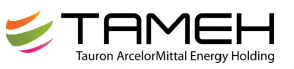 W ZAKRESIE BHP, PPOŻ i OCHRONY ŚRODOWISKA DLA PRACOWNIKÓW FIRM ZEWNĘTRZNYCHZAKRES PRAC ZGODNIE Z UMOWĄ/ZAMÓWIENIEM/ZLECENIEM *) Nr …………….…Zakres prac …………………………………………………………………………………………………………………………………………………………………………………………………………………………………………Wykonawca……………………………………………………………………………………………Osoba odpowiedzialna za prowadzone prace: Zakres instruktażu:przed przystąpieniem do prac strefę pracy należy wydzielić i oznakować prace realizować na polecenie wykonania pracy / zezwolenie na prace nieeksploatacyjne*), zgodnie z przepisami BHP, instrukcją bezpieczeństwa pożarowego, dokumentem zabezpieczenia przed wybuchem, standardami bezpieczeństwa obowiązującymi 
w Spółce oraz Instrukcją Organizacji Bezpiecznej Pracy w TAMEH POLSKA sp. z o.o.                                     z zabezpieczeniem środków ochrony indywidualnej:odpowiednie obuwie i ubranie robocze/ochronne,okulary ochronne,rękawice ochronne,hełmy ochronne z zapięciem trzy lub czteropunktowym,inne: ………………………………………………………………………………………………..zwrócić szczególną uwagę przy pracach:na wysokości (stosować sprzęt zabezpieczający przed upadkiem z wysokości),z urządzeniami elektrycznymi, wirującymi (szlifierki, wiertarki, spawarki itp.),w narażeniu/kontakcie z substancjami chemicznymi/niebezpiecznymi,innych:………………………………………………………………………………………………….poinformować o zagrożeniach dla zdrowia i życia występujących w Spółce, zasadach  dopuszczenia do pracy, przerwach w pracy i jej zakończeniu,dokładnie zapoznać się z zakresem prac i lokalizacją strefy pracy,w przypadku wystąpienia zagrożenia lub nieprawidłowości powiadomić służby w TAMEH POLSKA sp. z o.o. – właściwe dla danej lokalizacjiw razie zaistnienia pożaru, wypadku zawiadomić służby ratunkowe.Inne:…………………………………………………………………………………………………………………………………………………………………………………………………………………………………………………………………………………………………………………………………………………………………………………………………………………………………………………………………………………………………………………………………………………………… Potwierdzenie odbycia instruktażu:*) niepotrzebne skreślićLp.Nazwisko i imięFirmaNr telefonuLpNazwisko i Imię szkolonegoData szkoleniaPodpis szkolonegoPodpis szkolącego123